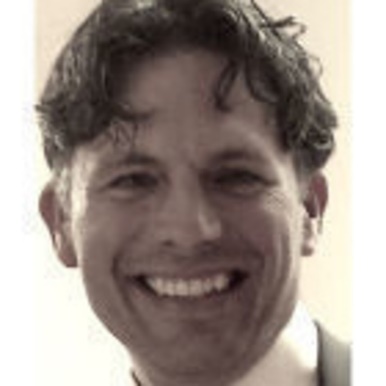 Berufliche Erfahrungen